3GPP TSG-RAN WG4 Meeting # 99-e 												R4-Electronic Meeting, 19th – 27th May, 2021Agenda item:			4.1.9, 4.2.4Source:	Moderator (ZTE)Title:	Email discussion summary for [99-e][318] Demod_R15_MaintenanceDocument for:	InformationIntroductionBriefly introduce background, the scope of this email discussion (e.g. list of treated agenda items) and provide some guidelines for email discussion if necessary.List of candidate target of email discussion for 1st round and 2nd round 1st round: TBA2nd round: TBATopic #1: Rel-15 NR demodulation performanceMain technical topic overview. The structure can be done based on sub-agenda basis. Companies’ contributions summaryOpen issues summaryBefore e-Meeting, moderators shall summarize list of open issues, candidate options and possible WF (if applicable) based on companies’ contributions.Sub-topic 1-1Sub-topic description: Whether or not to update Noc derivation for FR2The current method is to first calculate a baseline as reference, i.e., n260, 50MHz channel bandwidth:Noc = REFSENSPC3, n260, 50MHz -10Log10(SCSREFSENS x PRBREFSENS x 12) – SNRREFSENS + ∆thermalresulting in -155 dBm with the parameters defined, and then apply the REFSENS difference between the target and the baseline:Noc(PC_X, Band_Y) = -155 dBm/Hz + REFSENSPC_X, Band_Y, 50MHz – REFSENSPC3, n260, 50MHzThe final equation actually can be rewritten if merging the above two steps into one as following:Noc(PC_X, Band_Y) = REFSENSPC3, n260, 50MHz -10Log10(SCSREFSENS x PRBREFSENS x 12) – SNRREFSENS + ∆thermal + REFSENSPC_X, Band_Y, 50MHz – REFSENSPC3, n260, 50MHz= REFSENSPC_X, Band_Y, 50MHz - 10Log10(SCSREFSENS x PRBREFSENS x 12) – SNRREFSENS + ∆thermal which is actually the main proposal in R4-2108889.Open issues and candidate options before e-meeting:Issue 1-1-1: Whether or not to change the description of deriving Noc for FR2 from a two-step method to one-step method similar as in FR1?ProposalsOption 1: YesOption 2: NoRecommended WFTBAIssue 1-1-2: Whether or not to change ∆thermal from 6dB to 5.87dB? Note that in Noc derivation for FR1, ∆thermal is set to 16dB for a 0.1dB noise rise. ProposalsOption 1: YesOption 2: NoRecommended WFTBAIssue 1-1-3: Whether or not to round the final Noc value to 0.1dB instead of 0.5dB?ProposalsOption 1: YesOption 2: NoRecommended WFTBASub-topic 1-2Sub-topic description In BS demodulation tests, adjusting AWGN level may impact input baseband SNR more significantly, but it will not invalidate conformance tests since the input baseband SNR is always lower than that TE output SNR. This is a generic issue.The following Note X for FR2 was agreed to Rel-17:Note X: The AWGN power level contains an AWGN offset of 15dB. If needed for test purposes, the AWGN level can be reduced by any value in the range 0dB to 15dB. Changing the AWGN level does not impact the validity of the test, as it reduces the effective base band SNR level.The discussion is on whether the same note applies to an earlier Release, and for FR1 as well with a different upper limit.Open issues and candidate options before e-meeting:Issue 1-2-1: Whether or not to introduce Note X for FR2 to Rel-16?ProposalsOption 1: YesOption 2: NoRecommended WFTBAIssue 1-2-2: Whether or not to introduce Note X for FR2 to Rel-15?ProposalsOption 1: YesOption 2: NoRecommended WFTBAIssue 1-2-3: Whether or not to introduce a note similar to Note X with a different upper limit 16dB for FR1 to the same release as the FR2 change?ProposalsOption 1: YesOption 2: NoRecommended WFTBASub-topic 1-3Sub-topic description The overhead of UCI and PT-RS for channel bits calculation for FRC of PUSCH requirements are not considered.Open issues and candidate options before e-meeting:Issue 1-3-1: How to consider the overhead of UCI for channel bits calculation for FRC of UCI multiplexed on PUSCH requirements?ProposalsOption 1: Ignore it and keep the FRC as it is now in the specificationOption 2: Consider the overhead of UCI for channel bits calculation and update the corresponding FRCsRecommended WFTBAIssue 1-3-2: How to consider the overhead of PT-RS for channel bits calculation for FRC of FR2 PUSCH requirements with PT-RS configured?ProposalsOption 1: Ignore it and keep the FRC as it is now in the specificationOption 2: Consider the overhead of PT-RS for channel bits calculation and update the corresponding FRCsRecommended WFTBASub-topic 1-4Sub-topic description HARQ feedback timing in DCI format 1_0 for PDCCH demodulation tests is not explicitly defined in the current specs.Open issues and candidate options before e-meeting:Issue 1-4-1: Should HARQ feedback timing in DCI format 1_0 for PDCCH demodulation tests be explicitly defined?ProposalsOption 1: Yes, and definition as proposed in R4-2108846.Option 2: Not needed, and keep as it is now.Recommended WFTBACompanies views’ collection for 1st round Open issues Sub topic 1-1 Issue 1-1-1: Whether or not to change the description of deriving Noc for FR2 from a two-step method to one-step method similar as in FR1?ProposalsOption 1: YesOption 2: NoRecommended WFTBASub topic 1-2  Issue 1-2-1: Whether or not to introduce Note X for FR2 to Rel-16?ProposalsOption 1: YesOption 2: NoIssue 1-2-2: Whether or not to introduce Note X for FR2 to Rel-15?ProposalsOption 1: YesOption 2: NoIssue 1-2-3: Whether or not to introduce a note similar to Note X with a different upper limit 16dB for FR1 to the same release as the FR2 change?ProposalsOption 1: YesOption 2: NoSub topic 1-3Issue 1-3-1: How to consider the overhead of UCI for channel bits calculation for FRC of UCI multiplexed on PUSCH requirements?ProposalsOption 1: Ignore it and keep the FRC as it is now in the specificationOption 2: Consider the overhead of UCI for channel bits calculation and update the corresponding FRCsIssue 1-3-2: How to consider the overhead of PT-RS for channel bits calculation for FRC of FR2 PUSCH requirements with PT-RS configured?ProposalsOption 1: Ignore it and keep the FRC as it is now in the specificationOption 2: Consider the overhead of PT-RS for channel bits calculation and update the corresponding FRCsSub topic 1-4Issue 1-4-1: Should HARQ feedback timing in DCI format 1_0 for PDCCH demodulation tests be explicitly defined?ProposalsOption 1: Yes, and definition as proposed in R4-2108846.Option 2: Not needed, and keep as it is now.CRs/TPs comments collectionFor close-to-finalize WIs and maintenance work, comments collections can be arranged for TPs and CRs. For ongoing WIs, suggest to focus on open issues discussion on 1st round.Summary for 1st round Open issues Moderator tries to summarize discussion status for 1st round, list all the identified open issues and tentative agreements or candidate options and suggestion for 2nd round i.e. WF assignment.CRs/TPsModerator tries to summarize discussion status for 1st round and provides recommendation on CRs/TPs Status updateNote: The tdoc decisions shall be provided in Section 3 and this table is optional in case moderators would like to provide additional information. Discussion on 2nd round (if applicable)Topic #2: Rel-15 LTE demodulation performanceMain technical topic overview. The structure can be done based on sub-agenda basis. Companies’ contributions summaryOpen issues summaryBefore e-Meeting, moderators shall summarize list of open issues, candidate options and possible WF (if applicable) based on companies’ contributions.No technical discussion point, mainly for editorial changes or cleanup on the existing specs.Companies views’ collection for 1st round Open issues CRs/TPs comments collectionMajor close to finalize WIs and Rel-15 maintenance, comments collections can be arranged for TPs and CRs. For Rel-16 on-going WIs, suggest to focus on open issues discussion on 1st round.Summary for 1st round Open issues Moderator tries to summarize discussion status for 1st round, list all the identified open issues and tentative agreements or candidate options and suggestion for 2nd round i.e. WF assignment.CRs/TPsModerator tries to summarize discussion status for 1st round and provided recommendation on CRs/TPs Status update suggestion Discussion on 2nd round (if applicable)Moderator can provide summary of 2nd round here. Note that recommended decisions on tdocs should be provided in the section titled ”Recommendations for Tdocs”.Recommendations for Tdocs1st round New tdocsExisting tdocsNotes:Please include the summary of recommendations for all tdocs across all sub-topics incl. existing and new tdocs.For the Recommendation column please include one of the following: CRs/TPs: Agreeable, Revised, Merged, Postponed, Not PursuedOther documents: Agreeable, Revised, NotedFor new LS documents, please include information on To/Cc WGs in the comments columnDo not include hyper-links in the documents2nd round Notes:Please include the summary of recommendations for all tdocs across all sub-topics.For the Recommendation column please include one of the following: CRs/TPs: Agreeable, Revised, Merged, Postponed, Not PursuedOther documents: Agreeable, Revised, NotedDo not include hyper-links in the documentsT-doc numberCompanyProposals / ObservationsR4-2108889ANRITSU LTDModerator’s remarks:(1)  Propose to change the description on how to calculate Noc for FR2:- The current method is to first calculate a baseline as reference, i.e., n260, 50MHz channel bandwidth, resulting in -155 dBm, and then apply the REFSENS difference between the target and the baseline- Proposal is to combine the above two steps into one step, as is done for FR1(2)  More minor changes: - None-rounded value of ∆thermal from 6dB to 5.87dB- Final Noc value is rounded to 0.1dB instead of 0.5dB.R4-2108890ANRITSU LTDMirror CRR4-2108891ANRITSU LTDMirror CRR4-2110741EricssonModerator’s remarks:(1) Proponent re-iterates it is a generic issue (Adjusting AWGN level impacts input baseband SNR but not invalidates conformance tests), not only for Rel-17 FR2, but also for Rel-15, FR1 and FR2.(2) Propose the same change (Note X) at least from Rel-16 FR2, and discuss further for Rel-15 FR2(3) Align similar change for FR1 (offset level up to 16dB instead of 15dB) as well from the same release as the FR2 change.R4-2111468Intel CorporationEditorial changes for TS 38.101-4 Rel-15R4-2111469Intel CorporationMirror CRR4-2111470Intel CorporationMirror CRR4-2110489Huawei, HiSiliconChange the TDD slot configuration specifed in table 8.4.2.2-1 from “FR1.120-2” to ”FR2.120-2”Added the description in RMC that the number of consecutive PDSCH symbols is 0 for the firsr slot of every 20ms.Recalculated the tbSize for CQI index 1 in table A.4-1, table A.4-2 and table A.4-3R4-2110490Huawei, HiSiliconMirror CRR4-2110491Huawei, HiSiliconMirror CRR4-2110492Huawei, HiSiliconObservation 1: Overhead of UCI is ignored for the calculation of channel bits and total number of REs for FRCs of UCI multiplexing on PUSCH requirements Proposal 1: Preparer new CRs to create the new FRCs for UCI multiplexing on PUSCH with recalculation of channel bits and total number of REs considering overhead of UCI.Observation 2: Overhead of PTRS is ignored for the calculation of channel bits and total number of REs for FRCs of FR2 PUSCH requirements with PTRSProposal 2: Prepare the new CRs to add the channel bits and number of REs to FRCs for PUSCH requirements with PTRS considering the overhead of PTRSR4-2109331AppleUpdated the aperiodic report slot offset for RI reporting test in FR2.R4-2109332AppleMirror CRR4-2109333AppleMirror CRR4-2109186IntelCR for the TS 38.101-4 with the following changes:Add clarifcation note for tests with multiple UE features/capabilitiesUpdate frequency allocation of CSI-RS and ZP-CSI-RS. Update number of binary channel bits for FRC with BWP size not multiple of 4.Editorial correctionsRename “NZP CSI-RS for beam management” to “NZP CSI-RS for beam refinement” to align with naming for PDSCH and CSI requirementsAdd “Frequency occupation configuration” for “NZP CSI-RS for beam refinement”R4-2109187IntelMirror CRR4-2109188IntelMirror CRR4-2108846Anritsu corporationModerator’s remarks:Propose to define explicitly HARQ feedback timing in DCI format 1_0 for PDCCH demodulation testsR4-2108847Anritsu corporationMirror CRR4-2108848Anritsu corporationMirror CRR4-2110202Keysight Technologies UK LtdCorrecting wrong FRC numbering and SNR values in TS 38.141-1 (Rel-15)R4-2110205Keysight Technologies UK LtdCorrecting PUCCH format 1 demodulation test AWGN level table in TS38.141-2 (Rel-15), and adding FR2 120kHz SCS setting.R4-2110206Keysight Technologies UK LtdCorrecting number of Tx for test in Table 8.3.4.5-1 TS 38.141-1 (Rel-16)R4-2110207Keysight Technologies UK LtdCorrecting PUCCH format 1 demodulation test AWGN level table in TS38.141-2 (Rel-16), and adding FR2 120kHz SCS setting.R4-2110208Keysight Technologies UK LtdMirror CR to R4-2110206R4-2110209Keysight Technologies UK LtdMirror CR to R4-2110207R4-2110210Keysight Technologies UK LtdModerator’s remarks:Summary for all proposed CRs (R4-210202/05/06/07)R4-2110596Nokia, Nokia Shanghai BellModerator’s remarks:Proposing to add a note on AWGN power levels. Similar to those in R4-21010741.R4-2110630EricssonModerator’s remarks:Correcting subscript of the variable name for PMI test metric.R4-2110631EricssonMirror CRR4-2110632EricssonMirror CRCompanyCommentsCompanyCommentsCompanyCommentsCompanyCommentsCompanyCommentsCompanyCommentsCompanyCommentsCompanyCommentsCompanyCommentsCR/TP numberComments collectionR4-2111468Editorial changes to TS 38.101-4 Rel-15R4-2111468Editorial changes to TS 38.101-4 Rel-15R4-2111468Editorial changes to TS 38.101-4 Rel-15R4-2109186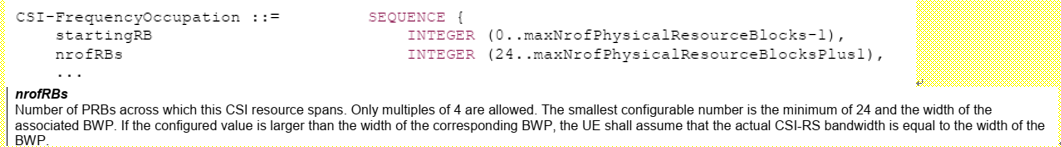 R4-2109186R4-2109186R4-2109186R4-2109186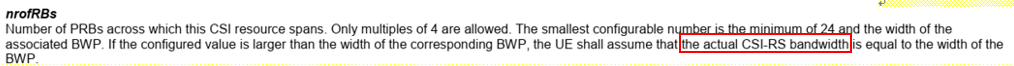 R4-2109186R4-2110202R4-2110202Company BR4-2110202R4-2110205R4-2110205R4-2110205R4-2110206R4-2110206Company BR4-2110206R4-2110207R4-2110207Company BR4-2110207R4-2110630R4-2110630R4-2110630R4-2109331R4-2109331R4-2109331Status summary Sub-topic #1Tentative agreements:Candidate options:Recommendations for 2nd round:Sub-topic #2Tentative agreements:Candidate options:Recommendations for 2nd round:Sub-topic #3Tentative agreements:Candidate options:Recommendations for 2nd round:Sub-topic #4Tentative agreements:Candidate options:Recommendations for 2nd round:CR/TP numberCRs/TPs Status update recommendation  XXXBased on 1st round of comments collection, moderator can recommend the next steps such as “agreeable”, “to be revised”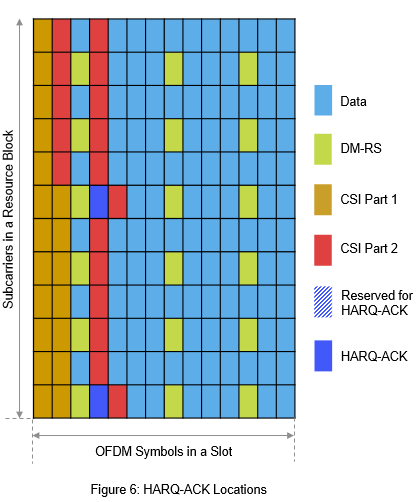 T-doc numberCompanyProposals / ObservationsR4-2108807EricssonCorrections for TS 36.101, Rel-14: (1) add missing test points for 5CCs; (2) remove [] for CQI reporting requirements.R4-2108808EricssonMirror CR to Rel-15R4-2108809EricssonMirror CR to Rel-16R4-2108810EricssonMirror CR to Rel-17R4-2110493Huawei, HiSiliconRemove square brackets in the specification (Rel-12).R4-2110494Huawei, HiSiliconRemove square brackets in the specification (Rel-13).R4-2110495Huawei, HiSilicon-	Removed the remaining square brackets in the specifications (Rel-14)-	Deleted the tests with TBD requirements-	Changed the title of clause 14.9 from “PSCCH/PSSCH decoding capability test ” to “PSCCH decoding capability test”-	Changed the sentence ”The purpose of this test is to verify the maximum number of Sidelink processes supported by the V2X UE.” to “The purpose of this test is to verify the maximum number of received PSCCHs per subframe supported by the V2X UE. ”R4-2110496Huawei, HiSiliconMirror R4-2110495 to Rel-15R4-2110497Huawei, HiSiliconMirror R4-2110495 to Rel-16R4-2110579Huawei, HiSiliconMirror R4-2110495 to Rel-17CR/TP numberComments collectionR4-2108807Company AR4-2108807Company BR4-2108807R4-2110493Company AR4-2110493Company BR4-2110493R4-2110494R4-2110494R4-2110494R4-2110495Company AR4-2110495Company BR4-2110495Status summary Sub-topic#1Tentative agreements:Candidate options:Recommendations for 2nd round:CR/TP numberCRs/TPs Status update recommendation  XXXBased on 1st round of comments collection, moderator can recommend the next steps such as “agreeable”, “to be revised”TitleSourceCommentsWF on …YYYLS on …ZZZTo: RAN_X; Cc: RAN_YTdoc numberTitleSourceRecommendation  CommentsR4-210xxxxCR on …XXXAgreeable, Revised, Merged, Postponed, Not PursuedTdoc numberTitleSourceRecommendation  CommentsR4-210xxxxCR on …XXXAgreeable, Revised, Merged, Postponed, Not PursuedR4-210xxxxWF on …YYYAgreeable, Revised, NotedR4-210xxxxLS on …ZZZAgreeable, Revised, Noted